SUPPLEMENTAL MATERIALSUPPLEMENTAL METHODSTo describe ambulatory clinic encounters and ED visits, we used data from two IBM MarketScan® Research Databases: Commercial and Medicare Supplemental. These databases contain de-identified individual-level data and include enrollment, diagnostic, procedural, and financial information for approximately 20 million individuals <65 years with employer-sponsored commercial insurance plans and Medicare-eligible retired persons (≥65) with employer-sponsored Medicare Supplemental plans [8]. Hospitalization data were obtained from the National Inpatient Sample of the Healthcare Cost and Utilization Project (NIS-HCUP), a nationally representative administrative database of community hospital discharges [9]. NIS-HCUP is the largest publicly available all-payer inpatient health care database in the United States, representing more than 97% of the U.S. population. Deaths were identified from the National Center for Health Statistics (NCHS) multiple-cause-of-mortality dataset. Due to a known ICD-10 coding error, for children <5 years old, we also included acute and unspecified vascular codes from 2001 through 2004 [10]. Census data were collected from the NCHS Bridged Race population estimates for 2001 – 2015, available through the National Vital Statistics System [16, 17].Negative binomial models were constructed with candidate predictors of monthly counts of age group-specific rotavirus, C. difficile, and non-C. difficile bacterial infections, as well as monthly counts of parasitic infections summed across all ages due to low counts. In a sensitivity analysis, a C. diff*time interaction term was included given observed secular increases in C. diff-coded outcomes. For models of mortality in the <5 years old and 5–64 years old age groups, all predictors were summed across all age groups, given low counts. Because our goal was to estimate cause-unspecified outcomes based on cause-specified outcomes, we forced all estimated pathogen coefficients to be >0 using a modified function from the zetadiv package for R [15]. The negative binomial distribution was used, as the Poisson assumption of equal mean and variance was not met. These models also assume that the distribution of causative pathogens amongst the cause-unspecified encounters is similar to that amongst the cause-specified encounters.The second step of estimation involved analysis of model residuals. We calculated the minimum residual by seasonal year (July – June), and then subtracted this value from the residual for each month to obtain an estimate of norovirus-associated outcomes. This calculation results in one month per seasonal year with 0 norovirus-associated outcomes; this approach also attributes to norovirus the “excess” seasonality not captured by the model predictions. Finally, norovirus-coded outcomes were added to model-estimated norovirus outcomes, to generate the final values, hereafter referred to as “estimated norovirus.” For mortality estimates, additional calculations on model residuals were completed for the <5 years old and 5–64 years old age groups, because less distinct seasonality was observed in estimated norovirus deaths in these groups. To generate final norovirus mortality estimates in these age groups, we averaged estimated norovirus deaths across all 14 seasonal years by month and subtracted the minimum of these values from each averaged monthly value. As a result, for the <5 years old and 5–64 years old age groups we report only the mean monthly number of norovirus deaths over the 14-year study period. For those 65+ years old, we still estimated monthly norovirus deaths for the 14-year time period. A secondary aim of this analysis was to estimate norovirus-associated healthcare charges in the United States. The median charges for cause-unspecified gastroenteritis encounters were calculated by age group for each year and for each outcome available in the MarketScan databases: ambulatory clinic encounters, emergency department visits, and hospitalizations. These charges were updated to 2016 U.S. dollars using the Personal Consumption Expenditures (PCE) Health Index[19, 20], and the mean was then taken across years. These “average charges” were applied to the estimated average total annual number of norovirus-associated healthcare encounters across the study period to generate a total estimate for norovirus-associated healthcare charges, by setting and age group. Appendix Table 2: Estimated parameters for final models used in norovirus estimation for all outcomes and age groups. As described in Methods, all models are negative binomial and on the natural scale. All pathogen-associated coefficients were forced to be non-negative.*P values based on Wald chi-square.Appendix Fig 1: Estimated and actual rates of acute gastroenteritis outcomes, with estimated norovirus, by month, for the oldest age group in each outcome. Estimated monthly rates of cause-unspecified acute gastroenteritis (red dashed line) and norovirus (gray line) outcomes, overlaid with actual monthly rates of cause-unspecified acute gastroenteritis (black dashed line) and total gastroenteritis (black solid line), over the study period. For each outcome, only oldest age group is presented. A winter seasonality in estimated norovirus can be seen during most years, and elevation during pandemic years of 2002/03 and 2006/07 can also be noted.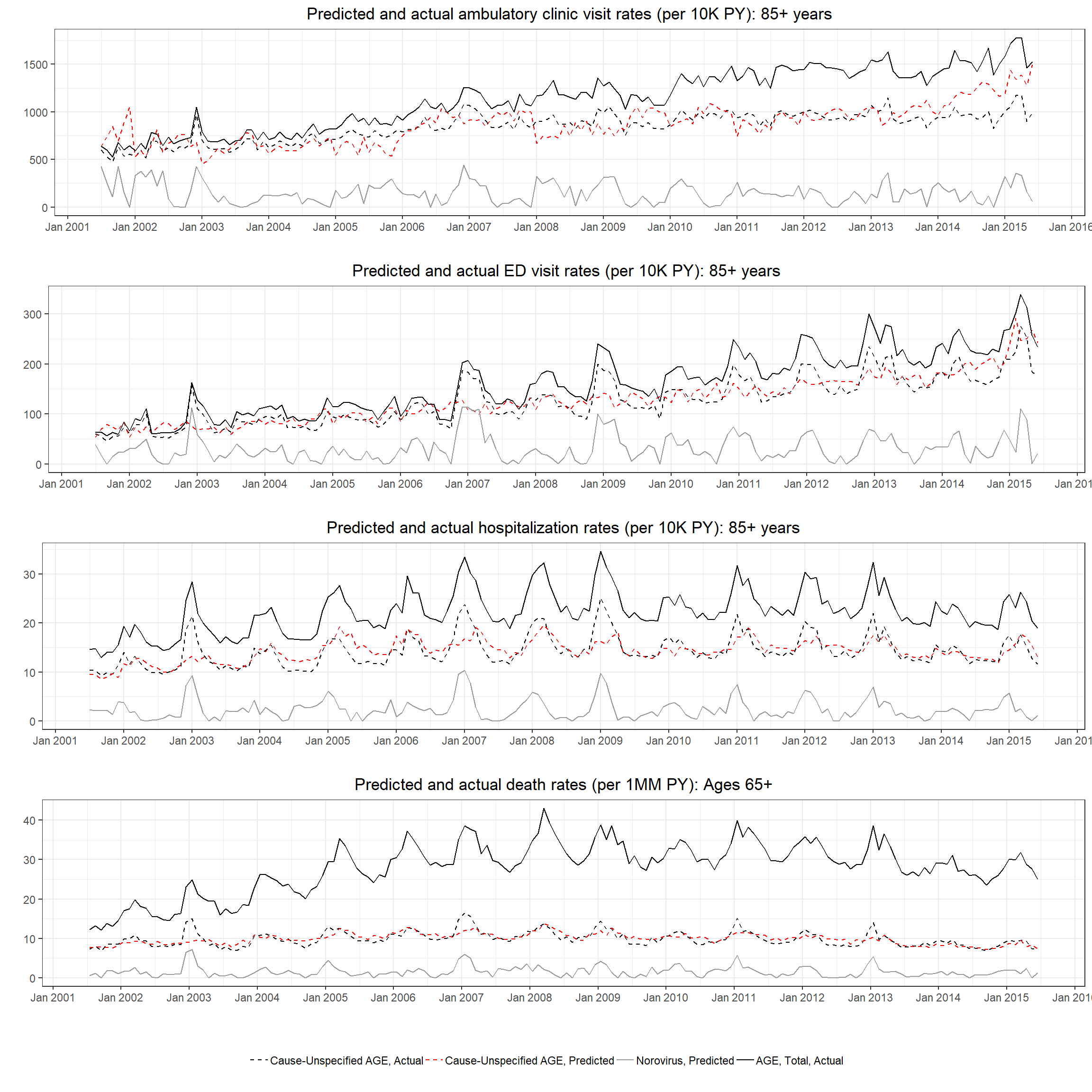 Appendix Fig 2: Annual median and interquartile ranges of estimated monthly norovirus rates, with norovirus pandemic years presented separately. Estimated monthly rates of norovirus outcomes, by setting and age group, over the study period. For mortality, only the 65+ age group is presented. Rates for seasonal years during which pandemic norovirus strains emerged (2002/2003, 2006/2007, and 2012/2013) are represented by colored lines (red, green, and blue, respectively). Black lines represent the median rates, while the gray shaded area represents the interquartile range (25th and 75th percentile), for years not including the pandemic years. A pronounced winter seasonality can be seen clearly in most age groups and settings, and pandemic years tend to have higher rates than others, though this varies by season, setting, and age group.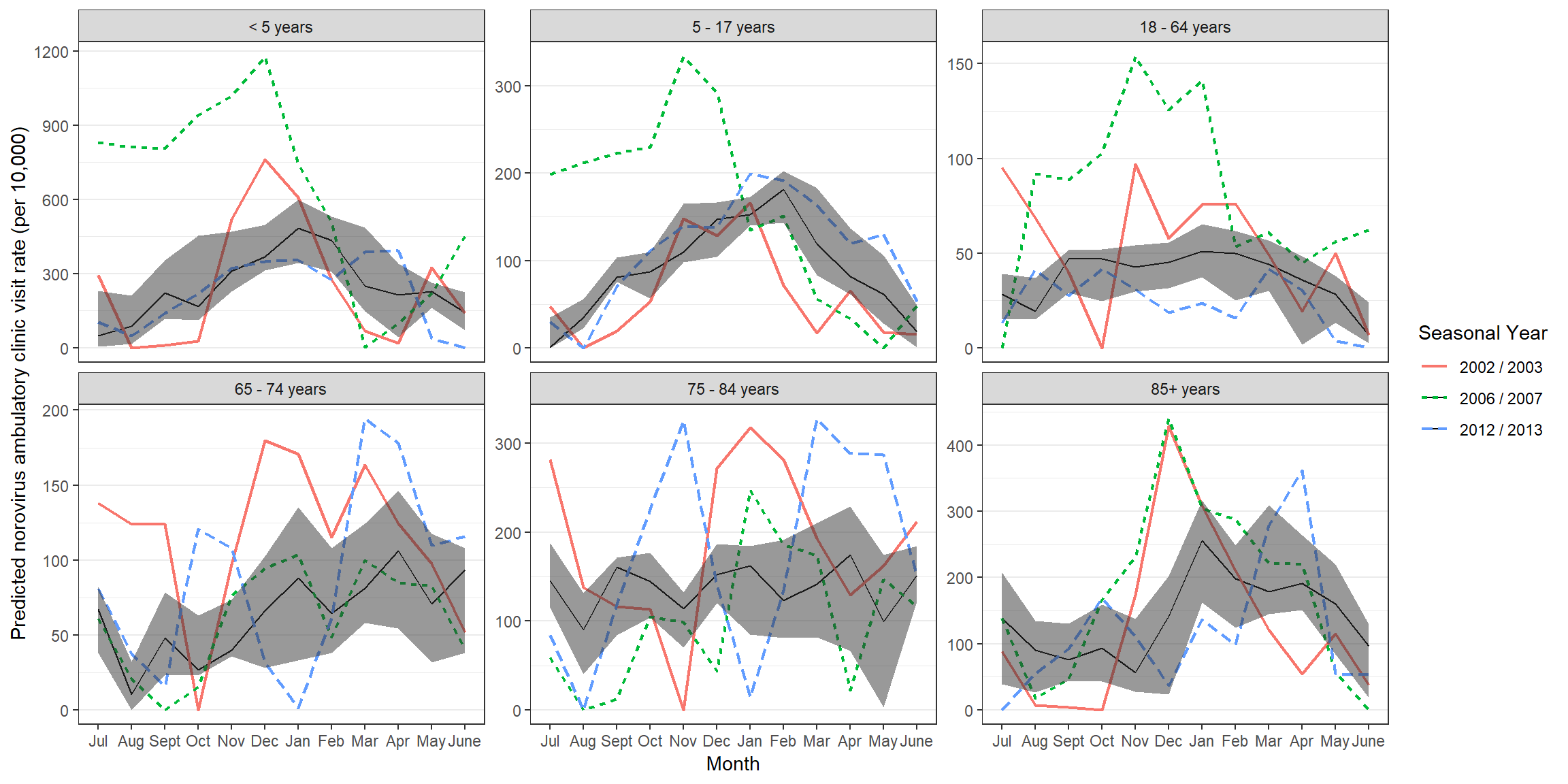 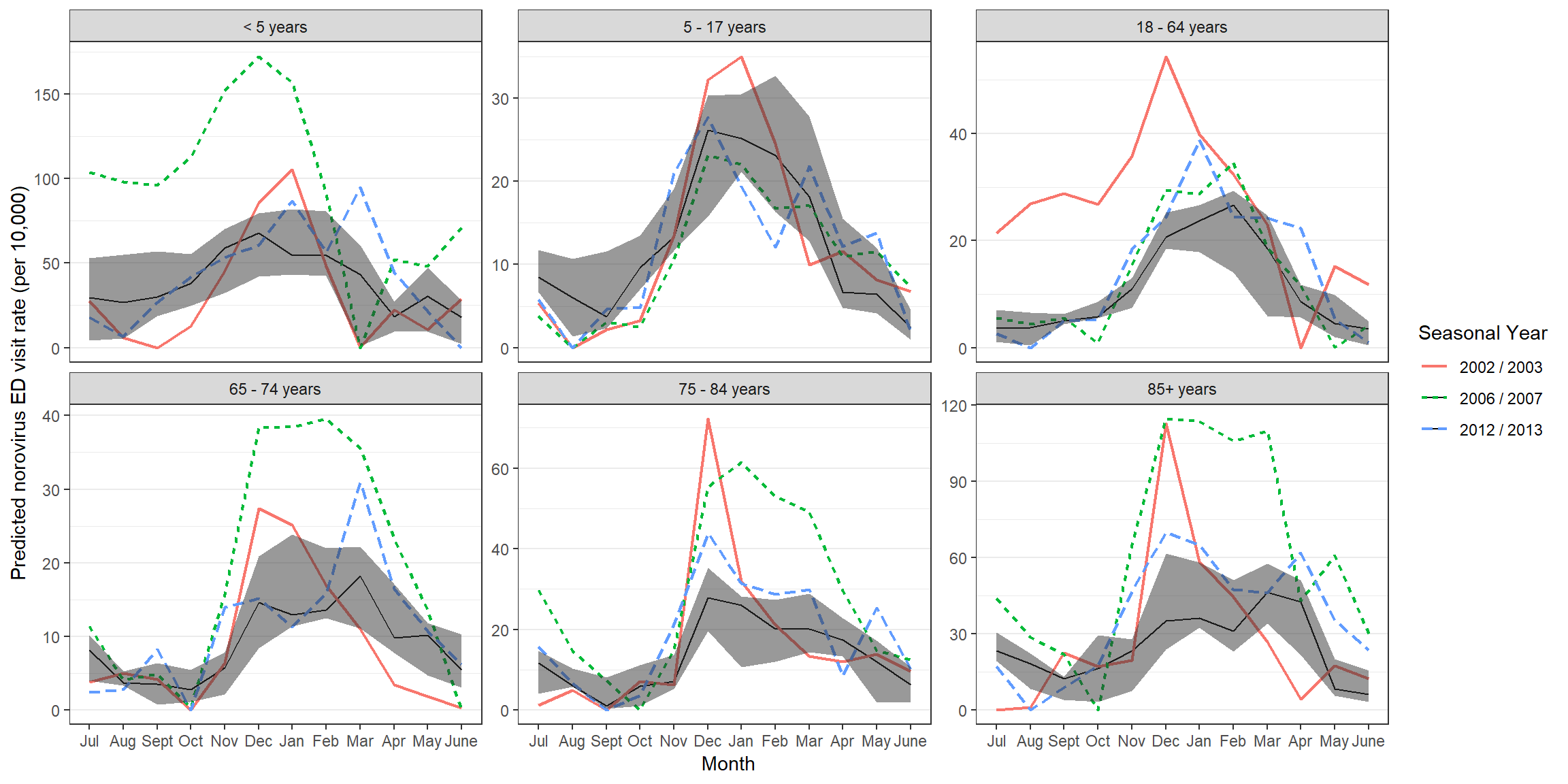 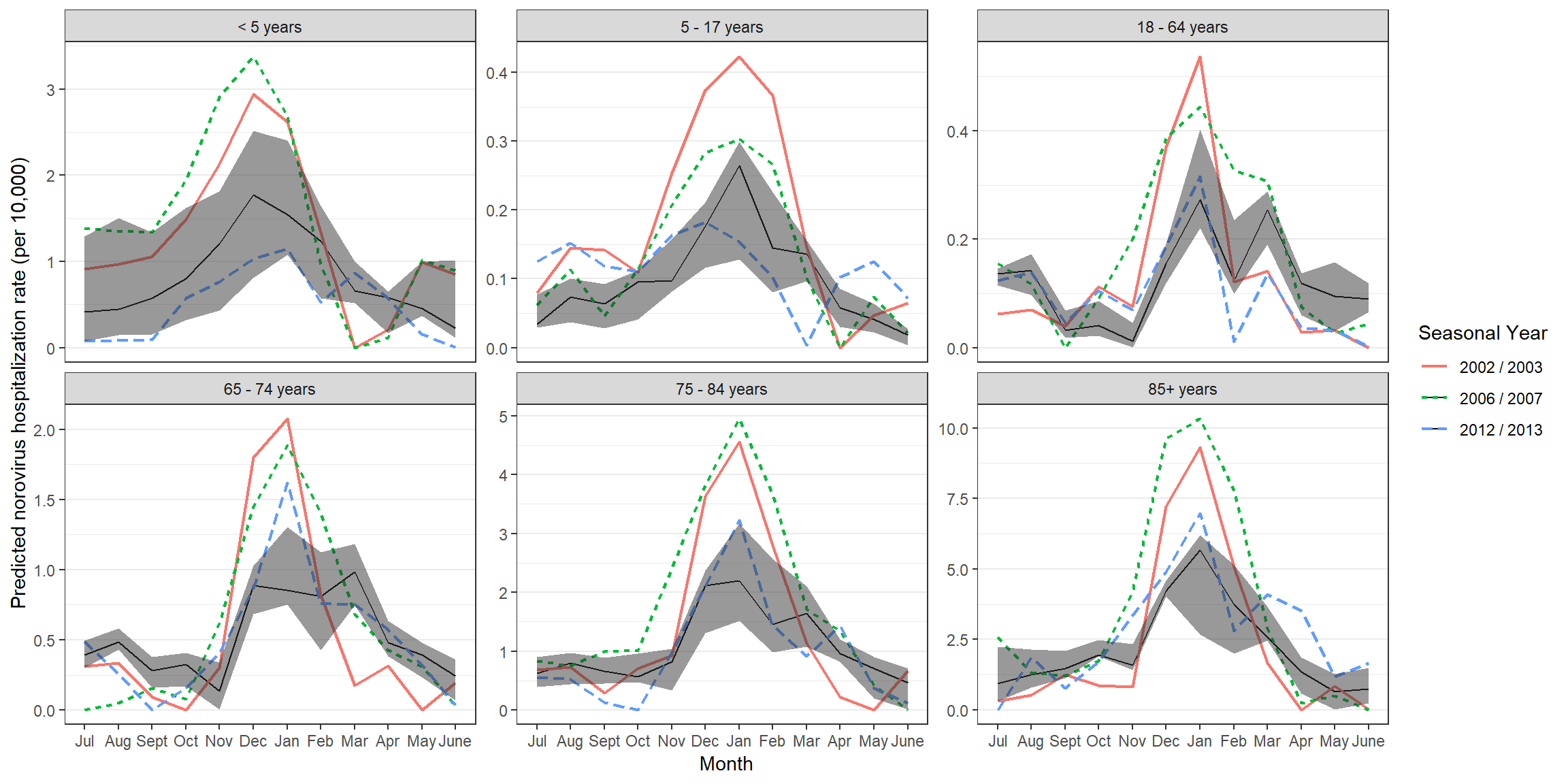 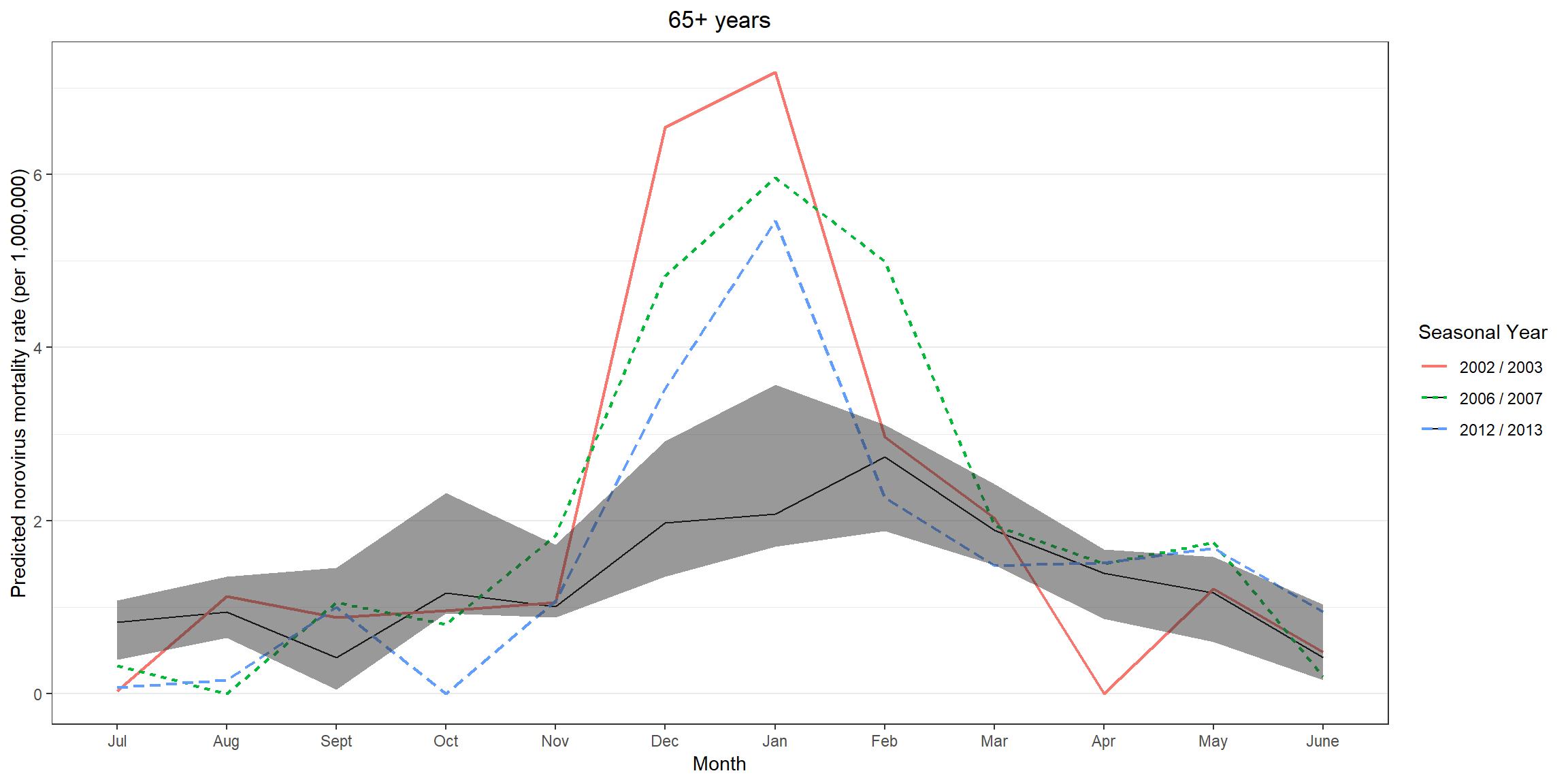 Appendix Table 1: ICD-9-CM and ICD-10 codes with their specific diagnostic textAppendix Table 1: ICD-9-CM and ICD-10 codes with their specific diagnostic textAppendix Table 1: ICD-9-CM and ICD-10 codes with their specific diagnostic textDiagnosisICD-9-CMICD-10*Cause-Unspecified CodesIll-defined intestinal infections009.0-009.3A09Infectious colitis, enteritis, and gastroenteritis009.0Colitis, enteritis, and gastroenteritis of presumed infectious origin009.1Infectious diarrhea009.2Diarrhea of presumed infectious origin009.3Other organism, not elsewhere classified008.8A08.8Other or unspecified viral enteritis008.69A08.3, A08.4Other and unspecified noninfectious gastroenteritis558.9K52.9Diarrhea unspecified787.91Vomiting (alone, with nausea)787.01, 787.03R11.1Cause-Specified CodesViralRotavirus008.61A08.0Adenovirus008.62A08.2Norovirus008.63, 008.64, 008.65A08.1Other specified viruses008.66-008.67BacterialCholera001A00Typhoid002A01Salmonella003.0, 003.1, 003.8, 003.9A02.0, A02.1, A02.8, A02.9Shigella004A03Other food poisonings005A05E. coli008A04.0-A04.4Other unspecified bacteria008.1-008.5 (excl. 008.45)A04.5-A04.9 (excl. A04.7)C. difficile008.45A04.7ParasiticAmoebiasis (intestinal)006.0-006.2, 006.8, 006.9A06.0-A06.3, A06.8, A06.9Other protozoal (intestinal)007A07*In some cases, there is no exact 1:1 match from ICD-9-CM to ICD-10. ICD-10 also features only 1 decimal place.*In some cases, there is no exact 1:1 match from ICD-9-CM to ICD-10. ICD-10 also features only 1 decimal place.*In some cases, there is no exact 1:1 match from ICD-9-CM to ICD-10. ICD-10 also features only 1 decimal place.0-4 years0-4 years0-4 years5-17 years5-17 years18-64 years18-64 years18-64 years65-74 years65-74 years65-74 years65-74 years65-74 years65-74 years75-84 years75-84 years≥85 years≥85 yearsEstimateP value*P value*EstimateP value*EstimateP value*P value*EstimateP value*P value*P value*P value*P value*EstimateP value*EstimateP value*Ambulatory Clinic EncountersAmbulatory Clinic EncountersAmbulatory Clinic EncountersAmbulatory Clinic EncountersIntercept987.52987.52<0.0001359.390.0821607.491607.490.00010882.7882.7882.7882.7<0.0001<0.00011161.12<0.0001227.04<0.0001C. difficile28.2428.240.03435.720.001001.000000.210.210.210.210.626200.6262001.000000.080.54840Other bacteria46.7246.72<0.000154.98<0.000153.0353.03<0.000116.1616.1616.1616.16<0.0001<0.000124.36<0.000111.9<0.0001Rotavirus37.537.5<0.0001137.53<0.0001507.72507.72<0.000152.7552.7552.7552.750.143100.1431053.570.302604.110.88670Parasites7.157.150.0763.580.37431.4631.460.000208.838.838.838.83<0.0001<0.00014.850.000902.67<0.0001Time34.6734.67<0.00019.180.36425.7325.730.1339013.5613.5613.5613.56<0.0001<0.00018.170.030708.62<0.0001ED VisitsIntercept193.22<0.0001<0.0001215.11<0.0001677.75677.75<0.0001135.7135.7135.7<0.0001<0.0001<0.0001138.62<0.000134.55<0.0001C. difficile40.53<0.0001<0.000132.64<0.000111.1411.14<0.00013.733.733.73<0.0001<0.0001<0.00012.52<0.00011.97<0.0001Other bacteria4.780.3620.3624.780.27913.9913.990.0020.000.000.001.001.001.000.200.9163.040.075Rotavirus9.84<0.0001<0.000135.29<0.0001235.49235.49<0.000112.2712.2712.270.1870.1870.18735.350.0098.340.398Parasites1.490.7030.7030.001.000.000.001.000.000.000.001.001.001.000.001.000.001.00Time9.73<0.0001<0.000110.66<0.000126.4726.47<0.00012.612.612.61<0.0001<0.0001<0.00012.36<0.00011.46<0.0001HospitalizationsIntercept4412.48<0.0001<0.00012774.64<0.000118775.1418775.14<0.00014548.344548.34<0.0001<0.0001<0.0001<0.00014369.79<0.00011192.510.049C. difficile0.001.001.000.001.001.081.080.0091.121.12<0.0001<0.0001<0.0001<0.00011.29<0.00011.41<0.0001Other bacteria0.001.001.000.001.000.000.001.000.000.001.001.001.001.000.001.006.070.091Rotavirus1.75<0.0001<0.00013.66<0.000124.2724.270.00421.2421.240.0040.0040.0040.00430.530.00328.140.005Parasites0.001.001.000.001.000.550.550.8740.000.001.001.001.001.000.001.000.001.00Time0.001.001.000.001.0071710.00121.6621.660.000.000.000.000.380.9080.001.000-4 years 0-4 years 0-4 years 0-4 years 0-4 years 5-64 years5-64 years5-64 years5-64 years5-64 years5-64 years5-64 years5-64 years≥65 years≥65 years≥65 years≥65 years≥65 yearsEstimateEstimateEstimateP value*P value*EstimateEstimateEstimateP value*P value*P value*P value*P value*P value*EstimateEstimateP value*P value*MortalityIntercept44.9644.9644.96<0.0001<0.000132.6932.6932.69<0.0001<0.0001<0.0001<0.0001<0.0001<0.0001181.70181.70<0.0001<0.0001C. difficile0.010.010.010.0050.0050.040.040.04<0.0001<0.0001<0.0001<0.0001<0.0001<0.00010.340.34<0.0001<0.0001Other bacteria0.010.010.010.9630.9630.290.290.290.1390.1390.1390.1390.1390.1391.871.870.0960.096Rotavirus1.251.251.250.1820.1821.451.451.450.2830.2830.2830.2830.2830.28326.4026.400.1190.119Parasites0.370.370.370.390.391.441.441.440.0120.0120.0120.0120.0120.0127.197.190.0080.008Time-0.20-0.20-0.20<0.0001<0.00010.000.000.00111111-0.87-0.87<0.0001<0.0001Appendix Table 3: Mean Annual Encounters (in 10,000s) and Deaths (counts) Associated with Acute Gastroenteritis (AGE) by Pathogen Category, with Detail for Specific Pathogens—United States, 2001 – 2015*Appendix Table 3: Mean Annual Encounters (in 10,000s) and Deaths (counts) Associated with Acute Gastroenteritis (AGE) by Pathogen Category, with Detail for Specific Pathogens—United States, 2001 – 2015*Appendix Table 3: Mean Annual Encounters (in 10,000s) and Deaths (counts) Associated with Acute Gastroenteritis (AGE) by Pathogen Category, with Detail for Specific Pathogens—United States, 2001 – 2015*Appendix Table 3: Mean Annual Encounters (in 10,000s) and Deaths (counts) Associated with Acute Gastroenteritis (AGE) by Pathogen Category, with Detail for Specific Pathogens—United States, 2001 – 2015*Appendix Table 3: Mean Annual Encounters (in 10,000s) and Deaths (counts) Associated with Acute Gastroenteritis (AGE) by Pathogen Category, with Detail for Specific Pathogens—United States, 2001 – 2015*Appendix Table 3: Mean Annual Encounters (in 10,000s) and Deaths (counts) Associated with Acute Gastroenteritis (AGE) by Pathogen Category, with Detail for Specific Pathogens—United States, 2001 – 2015*Appendix Table 3: Mean Annual Encounters (in 10,000s) and Deaths (counts) Associated with Acute Gastroenteritis (AGE) by Pathogen Category, with Detail for Specific Pathogens—United States, 2001 – 2015*CauseICD-9 CodesICD-10 CodesEstimated Ambulatory Clinic Encounters†(database counts)Estimated Emergency Department Visits†(database counts)HospitalizationsDeaths‡ Cause-unspecified AGE009.0–009.3, 558.9, 787.91, 008.69, 008.8A09, K52.9, A08.3-A08.4, A08.8, K55.0§, K55.9§1377 (129.1)202 (20.0)90.26089Cause-specified  AGE‖80 (7.0)14 (1.4)32.39890Viral008.61–008.67A08.0–A08.29 (0.9)2 (0.2)1.822Rotavirus008.61A08.02 (0.1)1 (0.1)1.64Norovirus008.63, 008.64, 008.65A08.10 (0.0)0 (0.0)0.116Bacterial001.0–01.9, 002.0–002.9, 003.0–003.1, 003.3–003.9, 004.0–004.9, 005.0–005.9, 008.0–008.5A00.0–A05.973 (6.3)13 (1.2)30.19843C. difficile008.45A04.757 (4.8)9 (0.9)27.59623Other bacteria001.0–01.9, 002.0–002.9, 003.0–003.1, 003.3–003.9, 004.0–004.9, 005.0–005.9, 008.0–008.44, 008.46–008.5A00.0–A04.6, A04.8–A05.916 (1.5)4 (0.4)2.7220Parasitic006.0–006.2, 006.8–006.9, 007.0–007.9A06.0–A07.94 (0.4)0 (0.0)0.327All-cause AGEAll-cause AGE1456 (136.1)217 (21.3)122.415,979Abbreviations: ICD-9-CM, International Classification of Diseases, Ninth Revision, Clinical Modification. ICD-10-CM, International Classification of Diseases, Ninth Revision, Clinical Modification. *From July 1 2001 through June 30 2015. †Extrapolated to the population using census data. Actual database values shown in parentheses.  ‡Raw numbers presented (i.e., not in 10,000). §Included only for children <5 in years 2001 – 2004. ‖Multiple codes may be assigned to a given record; thus, the sum of cases for each specific cause exceeds the subtotals for “cause unspecified” and “cause specified.” However, if any cause-specified code was included in the record, the encounter was categorized as such. Abbreviations: ICD-9-CM, International Classification of Diseases, Ninth Revision, Clinical Modification. ICD-10-CM, International Classification of Diseases, Ninth Revision, Clinical Modification. *From July 1 2001 through June 30 2015. †Extrapolated to the population using census data. Actual database values shown in parentheses.  ‡Raw numbers presented (i.e., not in 10,000). §Included only for children <5 in years 2001 – 2004. ‖Multiple codes may be assigned to a given record; thus, the sum of cases for each specific cause exceeds the subtotals for “cause unspecified” and “cause specified.” However, if any cause-specified code was included in the record, the encounter was categorized as such. Abbreviations: ICD-9-CM, International Classification of Diseases, Ninth Revision, Clinical Modification. ICD-10-CM, International Classification of Diseases, Ninth Revision, Clinical Modification. *From July 1 2001 through June 30 2015. †Extrapolated to the population using census data. Actual database values shown in parentheses.  ‡Raw numbers presented (i.e., not in 10,000). §Included only for children <5 in years 2001 – 2004. ‖Multiple codes may be assigned to a given record; thus, the sum of cases for each specific cause exceeds the subtotals for “cause unspecified” and “cause specified.” However, if any cause-specified code was included in the record, the encounter was categorized as such. Abbreviations: ICD-9-CM, International Classification of Diseases, Ninth Revision, Clinical Modification. ICD-10-CM, International Classification of Diseases, Ninth Revision, Clinical Modification. *From July 1 2001 through June 30 2015. †Extrapolated to the population using census data. Actual database values shown in parentheses.  ‡Raw numbers presented (i.e., not in 10,000). §Included only for children <5 in years 2001 – 2004. ‖Multiple codes may be assigned to a given record; thus, the sum of cases for each specific cause exceeds the subtotals for “cause unspecified” and “cause specified.” However, if any cause-specified code was included in the record, the encounter was categorized as such. Abbreviations: ICD-9-CM, International Classification of Diseases, Ninth Revision, Clinical Modification. ICD-10-CM, International Classification of Diseases, Ninth Revision, Clinical Modification. *From July 1 2001 through June 30 2015. †Extrapolated to the population using census data. Actual database values shown in parentheses.  ‡Raw numbers presented (i.e., not in 10,000). §Included only for children <5 in years 2001 – 2004. ‖Multiple codes may be assigned to a given record; thus, the sum of cases for each specific cause exceeds the subtotals for “cause unspecified” and “cause specified.” However, if any cause-specified code was included in the record, the encounter was categorized as such. Abbreviations: ICD-9-CM, International Classification of Diseases, Ninth Revision, Clinical Modification. ICD-10-CM, International Classification of Diseases, Ninth Revision, Clinical Modification. *From July 1 2001 through June 30 2015. †Extrapolated to the population using census data. Actual database values shown in parentheses.  ‡Raw numbers presented (i.e., not in 10,000). §Included only for children <5 in years 2001 – 2004. ‖Multiple codes may be assigned to a given record; thus, the sum of cases for each specific cause exceeds the subtotals for “cause unspecified” and “cause specified.” However, if any cause-specified code was included in the record, the encounter was categorized as such. Abbreviations: ICD-9-CM, International Classification of Diseases, Ninth Revision, Clinical Modification. ICD-10-CM, International Classification of Diseases, Ninth Revision, Clinical Modification. *From July 1 2001 through June 30 2015. †Extrapolated to the population using census data. Actual database values shown in parentheses.  ‡Raw numbers presented (i.e., not in 10,000). §Included only for children <5 in years 2001 – 2004. ‖Multiple codes may be assigned to a given record; thus, the sum of cases for each specific cause exceeds the subtotals for “cause unspecified” and “cause specified.” However, if any cause-specified code was included in the record, the encounter was categorized as such. Appendix Table 4: Mean Annual Cases and Rates of All-Cause and Norovirus Gastroenteritis by Age Group—United States, Seasonal Years 2001/2002 – 2014/2015. Despite being known as a common cause of acute gastroenteritis (AGE), norovirus-specific ICD codes rarely appear in standard administrative datasets, presenting a challenge for estimating burden. Below, we present the average annual counts and rates associated with ICD-coded norovirus, by outcome and age group. Norovirus-specific codes make up less than 1% of all-cause AGE.Appendix Table 4: Mean Annual Cases and Rates of All-Cause and Norovirus Gastroenteritis by Age Group—United States, Seasonal Years 2001/2002 – 2014/2015. Despite being known as a common cause of acute gastroenteritis (AGE), norovirus-specific ICD codes rarely appear in standard administrative datasets, presenting a challenge for estimating burden. Below, we present the average annual counts and rates associated with ICD-coded norovirus, by outcome and age group. Norovirus-specific codes make up less than 1% of all-cause AGE.Appendix Table 4: Mean Annual Cases and Rates of All-Cause and Norovirus Gastroenteritis by Age Group—United States, Seasonal Years 2001/2002 – 2014/2015. Despite being known as a common cause of acute gastroenteritis (AGE), norovirus-specific ICD codes rarely appear in standard administrative datasets, presenting a challenge for estimating burden. Below, we present the average annual counts and rates associated with ICD-coded norovirus, by outcome and age group. Norovirus-specific codes make up less than 1% of all-cause AGE.Appendix Table 4: Mean Annual Cases and Rates of All-Cause and Norovirus Gastroenteritis by Age Group—United States, Seasonal Years 2001/2002 – 2014/2015. Despite being known as a common cause of acute gastroenteritis (AGE), norovirus-specific ICD codes rarely appear in standard administrative datasets, presenting a challenge for estimating burden. Below, we present the average annual counts and rates associated with ICD-coded norovirus, by outcome and age group. Norovirus-specific codes make up less than 1% of all-cause AGE.Appendix Table 4: Mean Annual Cases and Rates of All-Cause and Norovirus Gastroenteritis by Age Group—United States, Seasonal Years 2001/2002 – 2014/2015. Despite being known as a common cause of acute gastroenteritis (AGE), norovirus-specific ICD codes rarely appear in standard administrative datasets, presenting a challenge for estimating burden. Below, we present the average annual counts and rates associated with ICD-coded norovirus, by outcome and age group. Norovirus-specific codes make up less than 1% of all-cause AGE.Appendix Table 4: Mean Annual Cases and Rates of All-Cause and Norovirus Gastroenteritis by Age Group—United States, Seasonal Years 2001/2002 – 2014/2015. Despite being known as a common cause of acute gastroenteritis (AGE), norovirus-specific ICD codes rarely appear in standard administrative datasets, presenting a challenge for estimating burden. Below, we present the average annual counts and rates associated with ICD-coded norovirus, by outcome and age group. Norovirus-specific codes make up less than 1% of all-cause AGE.Appendix Table 4: Mean Annual Cases and Rates of All-Cause and Norovirus Gastroenteritis by Age Group—United States, Seasonal Years 2001/2002 – 2014/2015. Despite being known as a common cause of acute gastroenteritis (AGE), norovirus-specific ICD codes rarely appear in standard administrative datasets, presenting a challenge for estimating burden. Below, we present the average annual counts and rates associated with ICD-coded norovirus, by outcome and age group. Norovirus-specific codes make up less than 1% of all-cause AGE.All-Cause AGEAll-Cause AGECoded NVCoded NVCoded NVCounts 
(in 10K)*Rates per 10K*Counts
(Actual)Rates per 10K*% of All-Cause AGEAmbulatory Clinic EncountersAmbulatory Clinic EncountersAmbulatory Clinic EncountersAmbulatory Clinic EncountersAmbulatory Clinic EncountersAmbulatory Clinic EncountersAmbulatory Clinic Encounters< 5 years240.91209.32970.150.015 – 17 years166.3309.63070.070.0218 – 64 years756.1397.414110.090.0265 – 74 years119.4561.12370.120.0275 – 84 years112.4855.53310.270.0385+ years61.21172.24080.90.07All ages1456.4479.829910.10.02ED VisitsED VisitsED VisitsED VisitsED VisitsED VisitsED Visits< 5 years30.3151.9580.030.025 – 17 years24.545.6540.010.0218 – 64 years124.865.63100.020.0265 – 74 years1465.9830.040.0675 – 84 years14.2108.41590.120.1185+ years8.8167.51940.370.22All ages216.671.48590.030.04HospitalizationsHospitalizationsHospitalizationsHospitalizationsHospitalizationsHospitalizationsHospitalizations< 5 years9.949.61250.060.135 – 17 years4.58.4700.010.1618 – 64 years51.226.93730.020.0765 – 74 years2094.11640.080.0875 – 84 years22.7172.92270.170.1085+ years14.1270.22470.470.17All ages122.440.312040.040.10Deaths (Rates per 1M PY)Deaths (Rates per 1M PY)Deaths (Rates per 1M PY)Deaths (Rates per 1M PY)Deaths (Rates per 1M PY)Deaths (Rates per 1M PY)Deaths (Rates per 1M PY)< 5 years47223.710.040.175 – 64 years20318.320.010.0965+ years13476339.9140.340.10All ages1597952.6160.050.10Abbreviations: AGE – Acute Gastroenteritis; NV – Norovirus; K – thousands; M – Millions; PY – Person-Years. *Deaths presented as actual counts for both all-cause and norovirus gastroenteritis. Death rates presented per 1M PY.Abbreviations: AGE – Acute Gastroenteritis; NV – Norovirus; K – thousands; M – Millions; PY – Person-Years. *Deaths presented as actual counts for both all-cause and norovirus gastroenteritis. Death rates presented per 1M PY.Abbreviations: AGE – Acute Gastroenteritis; NV – Norovirus; K – thousands; M – Millions; PY – Person-Years. *Deaths presented as actual counts for both all-cause and norovirus gastroenteritis. Death rates presented per 1M PY.Abbreviations: AGE – Acute Gastroenteritis; NV – Norovirus; K – thousands; M – Millions; PY – Person-Years. *Deaths presented as actual counts for both all-cause and norovirus gastroenteritis. Death rates presented per 1M PY.Abbreviations: AGE – Acute Gastroenteritis; NV – Norovirus; K – thousands; M – Millions; PY – Person-Years. *Deaths presented as actual counts for both all-cause and norovirus gastroenteritis. Death rates presented per 1M PY.Abbreviations: AGE – Acute Gastroenteritis; NV – Norovirus; K – thousands; M – Millions; PY – Person-Years. *Deaths presented as actual counts for both all-cause and norovirus gastroenteritis. Death rates presented per 1M PY.Abbreviations: AGE – Acute Gastroenteritis; NV – Norovirus; K – thousands; M – Millions; PY – Person-Years. *Deaths presented as actual counts for both all-cause and norovirus gastroenteritis. Death rates presented per 1M PY.Appendix Table 5: Counts and Rates of All-Cause AGE and Estimated Norovirus, Including Vomiting-Only Presentations in All-Cause AGE, with Comparison to Primary Analysis—United States, Seasonal Years 2001/2002 – 2014/2015. Given that norovirus can also present as vomiting in the absence of diarrhea, we conducted another sensitivity analysis where we included within “cause-unspecified gastroenteritis” records with vomiting-associated ICD codes in the absence of any other gastroenteritis-associated code. We then re-ran the analysis using this dataset. Overall rates of acute gastroenteritis as well as estimated norovirus were increased by a non-negligible amount when compared to the primary analysis (with the exception of deaths in children <5), with the greatest increase seen in the emergency department setting and the smallest increase seen in mortality. It seems probable that actual norovirus rates are somewhere between these two estimates, so our primary analysis likely represents an underestimate of the true norovirus burden in the U.S.Appendix Table 5: Counts and Rates of All-Cause AGE and Estimated Norovirus, Including Vomiting-Only Presentations in All-Cause AGE, with Comparison to Primary Analysis—United States, Seasonal Years 2001/2002 – 2014/2015. Given that norovirus can also present as vomiting in the absence of diarrhea, we conducted another sensitivity analysis where we included within “cause-unspecified gastroenteritis” records with vomiting-associated ICD codes in the absence of any other gastroenteritis-associated code. We then re-ran the analysis using this dataset. Overall rates of acute gastroenteritis as well as estimated norovirus were increased by a non-negligible amount when compared to the primary analysis (with the exception of deaths in children <5), with the greatest increase seen in the emergency department setting and the smallest increase seen in mortality. It seems probable that actual norovirus rates are somewhere between these two estimates, so our primary analysis likely represents an underestimate of the true norovirus burden in the U.S.Appendix Table 5: Counts and Rates of All-Cause AGE and Estimated Norovirus, Including Vomiting-Only Presentations in All-Cause AGE, with Comparison to Primary Analysis—United States, Seasonal Years 2001/2002 – 2014/2015. Given that norovirus can also present as vomiting in the absence of diarrhea, we conducted another sensitivity analysis where we included within “cause-unspecified gastroenteritis” records with vomiting-associated ICD codes in the absence of any other gastroenteritis-associated code. We then re-ran the analysis using this dataset. Overall rates of acute gastroenteritis as well as estimated norovirus were increased by a non-negligible amount when compared to the primary analysis (with the exception of deaths in children <5), with the greatest increase seen in the emergency department setting and the smallest increase seen in mortality. It seems probable that actual norovirus rates are somewhere between these two estimates, so our primary analysis likely represents an underestimate of the true norovirus burden in the U.S.Appendix Table 5: Counts and Rates of All-Cause AGE and Estimated Norovirus, Including Vomiting-Only Presentations in All-Cause AGE, with Comparison to Primary Analysis—United States, Seasonal Years 2001/2002 – 2014/2015. Given that norovirus can also present as vomiting in the absence of diarrhea, we conducted another sensitivity analysis where we included within “cause-unspecified gastroenteritis” records with vomiting-associated ICD codes in the absence of any other gastroenteritis-associated code. We then re-ran the analysis using this dataset. Overall rates of acute gastroenteritis as well as estimated norovirus were increased by a non-negligible amount when compared to the primary analysis (with the exception of deaths in children <5), with the greatest increase seen in the emergency department setting and the smallest increase seen in mortality. It seems probable that actual norovirus rates are somewhere between these two estimates, so our primary analysis likely represents an underestimate of the true norovirus burden in the U.S.Appendix Table 5: Counts and Rates of All-Cause AGE and Estimated Norovirus, Including Vomiting-Only Presentations in All-Cause AGE, with Comparison to Primary Analysis—United States, Seasonal Years 2001/2002 – 2014/2015. Given that norovirus can also present as vomiting in the absence of diarrhea, we conducted another sensitivity analysis where we included within “cause-unspecified gastroenteritis” records with vomiting-associated ICD codes in the absence of any other gastroenteritis-associated code. We then re-ran the analysis using this dataset. Overall rates of acute gastroenteritis as well as estimated norovirus were increased by a non-negligible amount when compared to the primary analysis (with the exception of deaths in children <5), with the greatest increase seen in the emergency department setting and the smallest increase seen in mortality. It seems probable that actual norovirus rates are somewhere between these two estimates, so our primary analysis likely represents an underestimate of the true norovirus burden in the U.S.Appendix Table 5: Counts and Rates of All-Cause AGE and Estimated Norovirus, Including Vomiting-Only Presentations in All-Cause AGE, with Comparison to Primary Analysis—United States, Seasonal Years 2001/2002 – 2014/2015. Given that norovirus can also present as vomiting in the absence of diarrhea, we conducted another sensitivity analysis where we included within “cause-unspecified gastroenteritis” records with vomiting-associated ICD codes in the absence of any other gastroenteritis-associated code. We then re-ran the analysis using this dataset. Overall rates of acute gastroenteritis as well as estimated norovirus were increased by a non-negligible amount when compared to the primary analysis (with the exception of deaths in children <5), with the greatest increase seen in the emergency department setting and the smallest increase seen in mortality. It seems probable that actual norovirus rates are somewhere between these two estimates, so our primary analysis likely represents an underestimate of the true norovirus burden in the U.S.Appendix Table 5: Counts and Rates of All-Cause AGE and Estimated Norovirus, Including Vomiting-Only Presentations in All-Cause AGE, with Comparison to Primary Analysis—United States, Seasonal Years 2001/2002 – 2014/2015. Given that norovirus can also present as vomiting in the absence of diarrhea, we conducted another sensitivity analysis where we included within “cause-unspecified gastroenteritis” records with vomiting-associated ICD codes in the absence of any other gastroenteritis-associated code. We then re-ran the analysis using this dataset. Overall rates of acute gastroenteritis as well as estimated norovirus were increased by a non-negligible amount when compared to the primary analysis (with the exception of deaths in children <5), with the greatest increase seen in the emergency department setting and the smallest increase seen in mortality. It seems probable that actual norovirus rates are somewhere between these two estimates, so our primary analysis likely represents an underestimate of the true norovirus burden in the U.S.Appendix Table 5: Counts and Rates of All-Cause AGE and Estimated Norovirus, Including Vomiting-Only Presentations in All-Cause AGE, with Comparison to Primary Analysis—United States, Seasonal Years 2001/2002 – 2014/2015. Given that norovirus can also present as vomiting in the absence of diarrhea, we conducted another sensitivity analysis where we included within “cause-unspecified gastroenteritis” records with vomiting-associated ICD codes in the absence of any other gastroenteritis-associated code. We then re-ran the analysis using this dataset. Overall rates of acute gastroenteritis as well as estimated norovirus were increased by a non-negligible amount when compared to the primary analysis (with the exception of deaths in children <5), with the greatest increase seen in the emergency department setting and the smallest increase seen in mortality. It seems probable that actual norovirus rates are somewhere between these two estimates, so our primary analysis likely represents an underestimate of the true norovirus burden in the U.S.Appendix Table 5: Counts and Rates of All-Cause AGE and Estimated Norovirus, Including Vomiting-Only Presentations in All-Cause AGE, with Comparison to Primary Analysis—United States, Seasonal Years 2001/2002 – 2014/2015. Given that norovirus can also present as vomiting in the absence of diarrhea, we conducted another sensitivity analysis where we included within “cause-unspecified gastroenteritis” records with vomiting-associated ICD codes in the absence of any other gastroenteritis-associated code. We then re-ran the analysis using this dataset. Overall rates of acute gastroenteritis as well as estimated norovirus were increased by a non-negligible amount when compared to the primary analysis (with the exception of deaths in children <5), with the greatest increase seen in the emergency department setting and the smallest increase seen in mortality. It seems probable that actual norovirus rates are somewhere between these two estimates, so our primary analysis likely represents an underestimate of the true norovirus burden in the U.S.All-Cause AGEAll-Cause AGEAll-Cause AGEEstimated NV*Estimated NV*Estimated NV*Estimated NV*Counts in 10K†Rate per 10K PY‡% Increase§Counts in 10K† (95% CI)Rate per 10K PY‡ (95% CI)% of All-Cause AGE% Increase§Ambulatory Clinic EncountersAmbulatory Clinic EncountersAmbulatory Clinic EncountersAmbulatory Clinic EncountersAmbulatory Clinic EncountersAmbulatory Clinic EncountersAmbulatory Clinic EncountersAmbulatory Clinic Encounters<5 years307.91545.528%71.9 (56.3 - 91.2)360.9 (282.6 - 458.0)23.428%5 – 17 years237.5442.243%75.9 (59.5 - 94.9)141.4 (110.9 - 176.6)32.042%18 – 64 years1028.6540.736%104.0 (80.3 - 131.9)54.7 (42.2 - 69.3)10.138%65 – 74 years174.2818.346%24.3 (17.6 - 32.2)114.0 (82.6 - 151.5)13.952%75 – 84 years160.81224.043%26.8 (19.3 - 35.5)203.9 (146.7 - 270.4)16.745%85+ years85.31632.139%11.2 (7.9 - 15.2)214.7 (151.0 - 290.4)13.242%All ages1994.3657.037%314.1 (240.9 - 400.9)103.5 (79.4 - 132.1)15.738%ED VisitsED VisitsED VisitsED VisitsED VisitsED VisitsED VisitsED Visits<5 years60.8305.2101%17.5 (13.5 - 22.5)87.7 (67.9 - 112.9)28.790%5 – 17 years52.898.3116%15.4 (11.5 - 19.8)28.7 (21.5 - 36.9)29.2108%18 – 64 years241.3126.993%39.7 (29.9 - 51.8)20.9 (15.7 - 27.2)16.465%65 – 74 years25.7120.984%3.6 (2.6 - 4.8)17.0 (12.3 - 22.5)14.064%75 – 84 years25.6195.280%3.3 (2.4 - 4.6)25.5 (18.0 - 34.8)13.157%85+ years15.5296.576%2.5 (1.9 - 3.3)48.4 (36.0 - 63.3)16.347%All ages421.813995%82.0 (61.8 - 106.8)27.0 (20.4 - 35.2)19.476%HospitalizationsHospitalizationsHospitalizationsHospitalizationsHospitalizationsHospitalizationsHospitalizationsHospitalizations<5 years11.859.219%2.5 (1.9 - 3.2)12.5 (9.8 - 16.0)21.10%5 – 17 years7.013.056%0.9 (0.6 - 1.1)1.6 (1.2 - 2.1)12.329%18 – 64 years71.537.640%4.0 (2.8 - 5.4)2.1 (1.5 - 2.8)5.629%65 – 74 years25.1117.826%1.6 (1.2 - 2.1)7.6 (5.6 - 9.9)6.514%75 – 84 years27.2206.720%1.9 (1.4 - 2.5)14.6 (10.6 - 19.2)7.16%85+ years16.5315.317%1.5 (1.1 - 2.0)28.8 (20.9 - 38.0)9.10%All ages15952.430%12.4 (9.1 - 16.3)4.1 (3.0 - 5.4)7.814%Deaths (Rates per 1M PY)Deaths (Rates per 1M PY)Deaths (Rates per 1M PY)Deaths (Rates per 1M PY)Deaths (Rates per 1M PY)Deaths (Rates per 1M PY)Deaths (Rates per 1M PY)Deaths (Rates per 1M PY)<5 years48624.43%33 (26 - 40)1.6 (1.3 - 2.0)6.7-9%5 – 64 years23379.615%94 (74 - 115)0.4 (0.3 - 0.5)4.010%65+ years14410363.57%886 (675 - 1127)22.3 (17.0 - 28.4)6.119%All ages172320.68%1012 (774 - 1283)3.3 (2.6 - 4.2)5.917%Abbreviations: AGE – Acute Gastroenteritis; NV – Norovirus; K – thousands; M – Millions; PY – Person-Years. *Estimated norovirus defined as model-estimated plus coded norovirus. Estimates given with 95% CI in parentheses. †Deaths represented as actual numbers. ‡Death rates presented per 1M PY. §Percent increase presented for percent over primary analysis results, which do not include vomit-only presentationsAbbreviations: AGE – Acute Gastroenteritis; NV – Norovirus; K – thousands; M – Millions; PY – Person-Years. *Estimated norovirus defined as model-estimated plus coded norovirus. Estimates given with 95% CI in parentheses. †Deaths represented as actual numbers. ‡Death rates presented per 1M PY. §Percent increase presented for percent over primary analysis results, which do not include vomit-only presentationsAbbreviations: AGE – Acute Gastroenteritis; NV – Norovirus; K – thousands; M – Millions; PY – Person-Years. *Estimated norovirus defined as model-estimated plus coded norovirus. Estimates given with 95% CI in parentheses. †Deaths represented as actual numbers. ‡Death rates presented per 1M PY. §Percent increase presented for percent over primary analysis results, which do not include vomit-only presentationsAbbreviations: AGE – Acute Gastroenteritis; NV – Norovirus; K – thousands; M – Millions; PY – Person-Years. *Estimated norovirus defined as model-estimated plus coded norovirus. Estimates given with 95% CI in parentheses. †Deaths represented as actual numbers. ‡Death rates presented per 1M PY. §Percent increase presented for percent over primary analysis results, which do not include vomit-only presentationsAbbreviations: AGE – Acute Gastroenteritis; NV – Norovirus; K – thousands; M – Millions; PY – Person-Years. *Estimated norovirus defined as model-estimated plus coded norovirus. Estimates given with 95% CI in parentheses. †Deaths represented as actual numbers. ‡Death rates presented per 1M PY. §Percent increase presented for percent over primary analysis results, which do not include vomit-only presentationsAbbreviations: AGE – Acute Gastroenteritis; NV – Norovirus; K – thousands; M – Millions; PY – Person-Years. *Estimated norovirus defined as model-estimated plus coded norovirus. Estimates given with 95% CI in parentheses. †Deaths represented as actual numbers. ‡Death rates presented per 1M PY. §Percent increase presented for percent over primary analysis results, which do not include vomit-only presentationsAbbreviations: AGE – Acute Gastroenteritis; NV – Norovirus; K – thousands; M – Millions; PY – Person-Years. *Estimated norovirus defined as model-estimated plus coded norovirus. Estimates given with 95% CI in parentheses. †Deaths represented as actual numbers. ‡Death rates presented per 1M PY. §Percent increase presented for percent over primary analysis results, which do not include vomit-only presentationsAbbreviations: AGE – Acute Gastroenteritis; NV – Norovirus; K – thousands; M – Millions; PY – Person-Years. *Estimated norovirus defined as model-estimated plus coded norovirus. Estimates given with 95% CI in parentheses. †Deaths represented as actual numbers. ‡Death rates presented per 1M PY. §Percent increase presented for percent over primary analysis results, which do not include vomit-only presentationsAbbreviations: AGE – Acute Gastroenteritis; NV – Norovirus; K – thousands; M – Millions; PY – Person-Years. *Estimated norovirus defined as model-estimated plus coded norovirus. Estimates given with 95% CI in parentheses. †Deaths represented as actual numbers. ‡Death rates presented per 1M PY. §Percent increase presented for percent over primary analysis results, which do not include vomit-only presentationsAppendix Table 6: Estimated Counts and Rates of Norovirus (NV) by Age Group and Model—United States, Seasonal Years 2001/2002 – 2014/2015. Our a priori set of predictors included C. difficile bacteria, other bacteria, rotavirus, parasites, and time (all pathogen categories were age-specific with the exception of parasites, given small counts). Estimated model parameters were forced to be non-negative using a modified function from the R package zetadiv, and all models converged with acceptable fit. Here we present, as a sensitivity analysis, estimated counts and rates of norovirus based on alternative models, using the same forcing algorithm but with different parameters included. Each model gives slightly different results, but the magnitude of the estimated norovirus burden is similar across alternative and primary models, suggesting that the method is not overly sensitive to minor variations in the predictors included in the model.Appendix Table 6: Estimated Counts and Rates of Norovirus (NV) by Age Group and Model—United States, Seasonal Years 2001/2002 – 2014/2015. Our a priori set of predictors included C. difficile bacteria, other bacteria, rotavirus, parasites, and time (all pathogen categories were age-specific with the exception of parasites, given small counts). Estimated model parameters were forced to be non-negative using a modified function from the R package zetadiv, and all models converged with acceptable fit. Here we present, as a sensitivity analysis, estimated counts and rates of norovirus based on alternative models, using the same forcing algorithm but with different parameters included. Each model gives slightly different results, but the magnitude of the estimated norovirus burden is similar across alternative and primary models, suggesting that the method is not overly sensitive to minor variations in the predictors included in the model.Appendix Table 6: Estimated Counts and Rates of Norovirus (NV) by Age Group and Model—United States, Seasonal Years 2001/2002 – 2014/2015. Our a priori set of predictors included C. difficile bacteria, other bacteria, rotavirus, parasites, and time (all pathogen categories were age-specific with the exception of parasites, given small counts). Estimated model parameters were forced to be non-negative using a modified function from the R package zetadiv, and all models converged with acceptable fit. Here we present, as a sensitivity analysis, estimated counts and rates of norovirus based on alternative models, using the same forcing algorithm but with different parameters included. Each model gives slightly different results, but the magnitude of the estimated norovirus burden is similar across alternative and primary models, suggesting that the method is not overly sensitive to minor variations in the predictors included in the model.Appendix Table 6: Estimated Counts and Rates of Norovirus (NV) by Age Group and Model—United States, Seasonal Years 2001/2002 – 2014/2015. Our a priori set of predictors included C. difficile bacteria, other bacteria, rotavirus, parasites, and time (all pathogen categories were age-specific with the exception of parasites, given small counts). Estimated model parameters were forced to be non-negative using a modified function from the R package zetadiv, and all models converged with acceptable fit. Here we present, as a sensitivity analysis, estimated counts and rates of norovirus based on alternative models, using the same forcing algorithm but with different parameters included. Each model gives slightly different results, but the magnitude of the estimated norovirus burden is similar across alternative and primary models, suggesting that the method is not overly sensitive to minor variations in the predictors included in the model.Appendix Table 6: Estimated Counts and Rates of Norovirus (NV) by Age Group and Model—United States, Seasonal Years 2001/2002 – 2014/2015. Our a priori set of predictors included C. difficile bacteria, other bacteria, rotavirus, parasites, and time (all pathogen categories were age-specific with the exception of parasites, given small counts). Estimated model parameters were forced to be non-negative using a modified function from the R package zetadiv, and all models converged with acceptable fit. Here we present, as a sensitivity analysis, estimated counts and rates of norovirus based on alternative models, using the same forcing algorithm but with different parameters included. Each model gives slightly different results, but the magnitude of the estimated norovirus burden is similar across alternative and primary models, suggesting that the method is not overly sensitive to minor variations in the predictors included in the model.Appendix Table 6: Estimated Counts and Rates of Norovirus (NV) by Age Group and Model—United States, Seasonal Years 2001/2002 – 2014/2015. Our a priori set of predictors included C. difficile bacteria, other bacteria, rotavirus, parasites, and time (all pathogen categories were age-specific with the exception of parasites, given small counts). Estimated model parameters were forced to be non-negative using a modified function from the R package zetadiv, and all models converged with acceptable fit. Here we present, as a sensitivity analysis, estimated counts and rates of norovirus based on alternative models, using the same forcing algorithm but with different parameters included. Each model gives slightly different results, but the magnitude of the estimated norovirus burden is similar across alternative and primary models, suggesting that the method is not overly sensitive to minor variations in the predictors included in the model.Appendix Table 6: Estimated Counts and Rates of Norovirus (NV) by Age Group and Model—United States, Seasonal Years 2001/2002 – 2014/2015. Our a priori set of predictors included C. difficile bacteria, other bacteria, rotavirus, parasites, and time (all pathogen categories were age-specific with the exception of parasites, given small counts). Estimated model parameters were forced to be non-negative using a modified function from the R package zetadiv, and all models converged with acceptable fit. Here we present, as a sensitivity analysis, estimated counts and rates of norovirus based on alternative models, using the same forcing algorithm but with different parameters included. Each model gives slightly different results, but the magnitude of the estimated norovirus burden is similar across alternative and primary models, suggesting that the method is not overly sensitive to minor variations in the predictors included in the model.Appendix Table 6: Estimated Counts and Rates of Norovirus (NV) by Age Group and Model—United States, Seasonal Years 2001/2002 – 2014/2015. Our a priori set of predictors included C. difficile bacteria, other bacteria, rotavirus, parasites, and time (all pathogen categories were age-specific with the exception of parasites, given small counts). Estimated model parameters were forced to be non-negative using a modified function from the R package zetadiv, and all models converged with acceptable fit. Here we present, as a sensitivity analysis, estimated counts and rates of norovirus based on alternative models, using the same forcing algorithm but with different parameters included. Each model gives slightly different results, but the magnitude of the estimated norovirus burden is similar across alternative and primary models, suggesting that the method is not overly sensitive to minor variations in the predictors included in the model.Appendix Table 6: Estimated Counts and Rates of Norovirus (NV) by Age Group and Model—United States, Seasonal Years 2001/2002 – 2014/2015. Our a priori set of predictors included C. difficile bacteria, other bacteria, rotavirus, parasites, and time (all pathogen categories were age-specific with the exception of parasites, given small counts). Estimated model parameters were forced to be non-negative using a modified function from the R package zetadiv, and all models converged with acceptable fit. Here we present, as a sensitivity analysis, estimated counts and rates of norovirus based on alternative models, using the same forcing algorithm but with different parameters included. Each model gives slightly different results, but the magnitude of the estimated norovirus burden is similar across alternative and primary models, suggesting that the method is not overly sensitive to minor variations in the predictors included in the model.Main Analysis*Main Analysis*Alternative Model 1*†Alternative Model 1*†Alternative Model 1*†Alternative Model 2*‡Alternative Model 2*‡Alternative Model 2*‡Counts in 10KRate per 10K PYRate per 10K PYCounts in 10KRate per 10K PYRate per 10K PYCounts in 10KRate per 10K PYAmbulatory Clinic EncountersAmbulatory Clinic EncountersAmbulatory Clinic EncountersAmbulatory Clinic EncountersAmbulatory Clinic EncountersAmbulatory Clinic EncountersAmbulatory Clinic EncountersAmbulatory Clinic EncountersAmbulatory Clinic Encounters<5 years56.1 (44.0 - 71.0)281.4 (221.0 - 356.2)281.4 (221.0 - 356.2)56.1 (43.1 - 72.2)281.4 (216.5 - 362.3)281.4 (216.5 - 362.3)55.8 (43.5 - 70.3)280.1 (218.6 - 353.1)5 – 17 years53.3 (41.8 - 66.4)99.2 (77.9 - 123.6)99.2 (77.9 - 123.6)54.3 (42.4 - 68.0)101.0 (79.0 - 126.5)101.0 (79.0 - 126.5)52.3 (41.1 - 65.3)97.3 (76.4 - 121.5)18 – 64 years75.6 (58.2 - 95.5)39.7 (30.6 - 50.2)39.7 (30.6 - 50.2)75.6 (56.9 - 97.2)39.7 (29.9 - 51.1)39.7 (29.9 - 51.1)79.6 (61.9 - 100.0)41.8 (32.5 - 52.6)65 – 74 years16.0 (11.7 - 21.3)75.2 (55.0 - 100.0)75.2 (55.0 - 100.0)16.0 (11.4 - 21.8)75.2 (53.5 - 102.2)75.2 (53.5 - 102.2)21.6 (16.8 - 27.1)101.5 (79.0 - 127.2)75 – 84 years18.5 (13.2 - 24.6)140.8 (100.2 - 187.6)140.8 (100.2 - 187.6)18.5 (12.7 - 25.3)140.9 (96.8 - 192.5)140.9 (96.8 - 192.5)20.0 (14.7 - 26.2)152.2 (111.7 - 199.7)85+ years7.9 (5.6 - 10.6)151.3 (107.3 - 202.5)151.3 (107.3 - 202.5)7.9 (5.4 - 10.9)151.5 (103.2 - 208.4)151.5 (103.2 - 208.4)8.9 (6.5 - 11.8)170.5 (124.6 - 225.0)All ages227.3 (174.5 - 289.4)74.9 (57.5 - 95.3)74.9 (57.5 - 95.3)228.4 (171.9 - 295.3)75.2 (56.6 - 97.3)75.2 (56.6 - 97.3)238.2 (184.5 - 300.7)78.5 (60.8 - 99.1)ED VisitsED VisitsED VisitsED VisitsED VisitsED VisitsED VisitsED VisitsED Visits<5 years9.2 (7.2 - 11.8)46.2 (36.1 - 59.4)46.2 (36.1 - 59.4)9.2 (7.0 - 12.1)46.2 (35.3 - 60.5)46.2 (35.3 - 60.5)9.0 (7.0 - 11.5)44.9 (35.0 - 57.9)5 – 17 years7.4 (5.5 - 9.7)13.8 (10.2 - 18.0)13.8 (10.2 - 18.0)7.4 (5.3 - 9.9)13.8 (9.8 - 18.5)13.8 (9.8 - 18.5)7.4 (5.5 - 9.7)13.8 (10.2 - 18.0)18 – 64 years24.0 (17.8 - 31.6)12.6 (9.4 - 16.6)12.6 (9.4 - 16.6)24.0 (17.2 - 32.5)12.6 (9.0 - 17.1)12.6 (9.0 - 17.1)24.0 (17.9 - 31.6)12.6 (9.4 - 16.6)65 – 74 years2.2 (1.6 - 3.0)10.5 (7.6 - 13.9)10.5 (7.6 - 13.9)2.2 (1.6 - 3.1)10.5 (7.3 - 14.3)10.5 (7.3 - 14.3)2.2 (1.6 - 3.0)10.5 (7.7 - 13.9)75 – 84 years2.1 (1.4 - 2.8)15.7 (11.0 - 21.4)15.7 (11.0 - 21.4)2.1 (1.4 - 2.9)15.7 (10.6 - 22.0)15.7 (10.6 - 22.0)2.1 (1.4 - 2.8)15.6 (11.0 - 21.4)85+ years1.7 (1.2 - 2.1)31.7 (23.6 - 41.0)31.7 (23.6 - 41.0)1.7 (1.2 - 2.2)31.7 (22.7 - 42.2)31.7 (22.7 - 42.2)1.6 (1.2 - 2.1)31.4 (23.4 - 40.7)All ages46.5 (34.8 - 61.0)15.3 (11.5 - 20.1)15.3 (11.5 - 20.1)46.5 (33.6 - 62.6)15.3 (11.1 - 20.6)15.3 (11.1 - 20.6)46.3 (34.6 - 60.7)15.2 (11.4 - 20.0)HospitalizationsHospitalizationsHospitalizationsHospitalizationsHospitalizationsHospitalizationsHospitalizationsHospitalizationsHospitalizations<5 years2.5 (2.0 - 3.2)12.5 (10.0 - 15.9)12.5 (10.0 - 15.9)2.5 (1.9 - 3.2)12.5 (9.8 - 16.1)12.5 (9.8 - 16.1)2.5 (2.0 - 3.2)12.5 (10.0 - 15.9)5 – 17 years0.7 (0.5 - 1.0)1.3 (0.9 - 1.8)1.3 (0.9 - 1.8)0.7 (0.5 - 1.0)1.3 (0.9 - 1.8)1.3 (0.9 - 1.8)0.8 (0.6 - 1.0)1.4 (1.1 - 1.8)18 – 64 years3.1 (2.1 - 4.2)1.6 (1.1 - 2.2)1.6 (1.1 - 2.2)3.2 (2.3 - 4.3)1.7 (1.2 - 2.2)1.7 (1.2 - 2.2)3.1 (2.2 - 4.2)1.6 (1.1 - 2.2)65 – 74 years1.4 (1.0 - 1.8)6.5 (4.6 - 8.6)6.5 (4.6 - 8.6)1.4 (0.9 - 1.9)6.5 (4.5 - 8.8)6.5 (4.5 - 8.8)1.4 (1.0 - 1.8)6.6 (4.7 - 8.7)75 – 84 years1.8 (1.3 - 2.4)13.7 (9.7 - 18.2)13.7 (9.7 - 18.2)1.8 (1.2 - 2.4)13.6 (9.4 - 18.5)13.6 (9.4 - 18.5)1.8 (1.3 - 2.4)13.9 (9.9 - 18.5)85+ years1.5 (1.1 - 2.0)28.5 (20.9 - 37.5)28.5 (20.9 - 37.5)1.5 (1.0 - 2.0)28.5 (20.1 - 38.4)28.5 (20.1 - 38.4)1.5 (1.0 - 1.9)27.8 (20.1 - 37.0)All ages10.9 (8.0 - 14.5)3.6 (2.6 - 4.8)3.6 (2.6 - 4.8)11.0 (7.9 - 14.8)3.6 (2.6 - 4.9)3.6 (2.6 - 4.9)11.0 (8.1 - 14.5)3.6 (2.7 - 4.8)Mortality (Rates per 1M PY)Mortality (Rates per 1M PY)Mortality (Rates per 1M PY)Mortality (Rates per 1M PY)Mortality (Rates per 1M PY)Mortality (Rates per 1M PY)Mortality (Rates per 1M PY)Mortality (Rates per 1M PY)Mortality (Rates per 1M PY)<5 years36 (28 - 44)1.8 (1.4 - 2.2)1.8 (1.4 - 2.2)34 (27 - 43)1.7 (1.3 - 2.2)1.7 (1.3 - 2.2)27 (22 - 34)1.4 (1.1 - 1.7)5 – 64 years85 (68 - 104)0.3 (0.3 - 0.4)0.3 (0.3 - 0.4)81 (65 - 100)0.3 (0.3 - 0.4)0.3 (0.3 - 0.4)87 (71 - 105)0.4 (0.3 - 0.4)65+ years744 (560 - 959)18.8 (14.1 - 24.2)18.8 (14.1 - 24.2)745 (548 - 977)18.8 (13.8 - 24.6)18.8 (13.8 - 24.6)762 (572 - 979)19.2 (14.4 - 24.7)All ages865 (656 - 1107)2.8 (2.2 - 3.6)2.8 (2.2 - 3.6)861 (639 - 1120)2.8 (2.1 - 3.7)2.8 (2.1 - 3.7)877 (665 - 1117)2.9 (2.2 - 3.7)Abbreviations: AGE – Acute Gastroenteritis; NV – Norovirus; K – thousands; M – Millions; PY – Person-Years. *Estimated norovirus defined as model-estimated plus coded norovirus. Estimates given with 95% CI in parentheses. †This model includes counts for age-specific C. difficile, age-specific non-C. diff. bacteria, age-specific rotavirus, and all-ages (summed) parasites, as well as a term for time and a time*C. diff. interaction term. ‡For Ambulatory Clinic Encounters and ED Visits, this model includes age-specific counts for C. diff., non-C. diff. bacteria, rotavirus, and parasites, as well as a term for time, as in Gastañaduy et al.(12). For Hospitalizations, this model includes age-specific C. diff. counts, age-specific non-C. diff. bacteria counts, counts of rotavirus among ages 0 – 4, age-specific parasite counts, and a term for time, as in Lopman et al.(14). For mortality, models for age groups 0 – 4 years and 5 – 64 years include age-specific counts for C. diff., non-C. diff. bacteria, rotavirus, and parasites, as well as a term for time. The mortality model for ages ≥65 includes all-ages (summed) counts for C. diff., non-C. diff. bacteria, rotavirus, and parasites, as well as a term for time, as in Hall et al.(13)Abbreviations: AGE – Acute Gastroenteritis; NV – Norovirus; K – thousands; M – Millions; PY – Person-Years. *Estimated norovirus defined as model-estimated plus coded norovirus. Estimates given with 95% CI in parentheses. †This model includes counts for age-specific C. difficile, age-specific non-C. diff. bacteria, age-specific rotavirus, and all-ages (summed) parasites, as well as a term for time and a time*C. diff. interaction term. ‡For Ambulatory Clinic Encounters and ED Visits, this model includes age-specific counts for C. diff., non-C. diff. bacteria, rotavirus, and parasites, as well as a term for time, as in Gastañaduy et al.(12). For Hospitalizations, this model includes age-specific C. diff. counts, age-specific non-C. diff. bacteria counts, counts of rotavirus among ages 0 – 4, age-specific parasite counts, and a term for time, as in Lopman et al.(14). For mortality, models for age groups 0 – 4 years and 5 – 64 years include age-specific counts for C. diff., non-C. diff. bacteria, rotavirus, and parasites, as well as a term for time. The mortality model for ages ≥65 includes all-ages (summed) counts for C. diff., non-C. diff. bacteria, rotavirus, and parasites, as well as a term for time, as in Hall et al.(13)Abbreviations: AGE – Acute Gastroenteritis; NV – Norovirus; K – thousands; M – Millions; PY – Person-Years. *Estimated norovirus defined as model-estimated plus coded norovirus. Estimates given with 95% CI in parentheses. †This model includes counts for age-specific C. difficile, age-specific non-C. diff. bacteria, age-specific rotavirus, and all-ages (summed) parasites, as well as a term for time and a time*C. diff. interaction term. ‡For Ambulatory Clinic Encounters and ED Visits, this model includes age-specific counts for C. diff., non-C. diff. bacteria, rotavirus, and parasites, as well as a term for time, as in Gastañaduy et al.(12). For Hospitalizations, this model includes age-specific C. diff. counts, age-specific non-C. diff. bacteria counts, counts of rotavirus among ages 0 – 4, age-specific parasite counts, and a term for time, as in Lopman et al.(14). For mortality, models for age groups 0 – 4 years and 5 – 64 years include age-specific counts for C. diff., non-C. diff. bacteria, rotavirus, and parasites, as well as a term for time. The mortality model for ages ≥65 includes all-ages (summed) counts for C. diff., non-C. diff. bacteria, rotavirus, and parasites, as well as a term for time, as in Hall et al.(13)Abbreviations: AGE – Acute Gastroenteritis; NV – Norovirus; K – thousands; M – Millions; PY – Person-Years. *Estimated norovirus defined as model-estimated plus coded norovirus. Estimates given with 95% CI in parentheses. †This model includes counts for age-specific C. difficile, age-specific non-C. diff. bacteria, age-specific rotavirus, and all-ages (summed) parasites, as well as a term for time and a time*C. diff. interaction term. ‡For Ambulatory Clinic Encounters and ED Visits, this model includes age-specific counts for C. diff., non-C. diff. bacteria, rotavirus, and parasites, as well as a term for time, as in Gastañaduy et al.(12). For Hospitalizations, this model includes age-specific C. diff. counts, age-specific non-C. diff. bacteria counts, counts of rotavirus among ages 0 – 4, age-specific parasite counts, and a term for time, as in Lopman et al.(14). For mortality, models for age groups 0 – 4 years and 5 – 64 years include age-specific counts for C. diff., non-C. diff. bacteria, rotavirus, and parasites, as well as a term for time. The mortality model for ages ≥65 includes all-ages (summed) counts for C. diff., non-C. diff. bacteria, rotavirus, and parasites, as well as a term for time, as in Hall et al.(13)Abbreviations: AGE – Acute Gastroenteritis; NV – Norovirus; K – thousands; M – Millions; PY – Person-Years. *Estimated norovirus defined as model-estimated plus coded norovirus. Estimates given with 95% CI in parentheses. †This model includes counts for age-specific C. difficile, age-specific non-C. diff. bacteria, age-specific rotavirus, and all-ages (summed) parasites, as well as a term for time and a time*C. diff. interaction term. ‡For Ambulatory Clinic Encounters and ED Visits, this model includes age-specific counts for C. diff., non-C. diff. bacteria, rotavirus, and parasites, as well as a term for time, as in Gastañaduy et al.(12). For Hospitalizations, this model includes age-specific C. diff. counts, age-specific non-C. diff. bacteria counts, counts of rotavirus among ages 0 – 4, age-specific parasite counts, and a term for time, as in Lopman et al.(14). For mortality, models for age groups 0 – 4 years and 5 – 64 years include age-specific counts for C. diff., non-C. diff. bacteria, rotavirus, and parasites, as well as a term for time. The mortality model for ages ≥65 includes all-ages (summed) counts for C. diff., non-C. diff. bacteria, rotavirus, and parasites, as well as a term for time, as in Hall et al.(13)Abbreviations: AGE – Acute Gastroenteritis; NV – Norovirus; K – thousands; M – Millions; PY – Person-Years. *Estimated norovirus defined as model-estimated plus coded norovirus. Estimates given with 95% CI in parentheses. †This model includes counts for age-specific C. difficile, age-specific non-C. diff. bacteria, age-specific rotavirus, and all-ages (summed) parasites, as well as a term for time and a time*C. diff. interaction term. ‡For Ambulatory Clinic Encounters and ED Visits, this model includes age-specific counts for C. diff., non-C. diff. bacteria, rotavirus, and parasites, as well as a term for time, as in Gastañaduy et al.(12). For Hospitalizations, this model includes age-specific C. diff. counts, age-specific non-C. diff. bacteria counts, counts of rotavirus among ages 0 – 4, age-specific parasite counts, and a term for time, as in Lopman et al.(14). For mortality, models for age groups 0 – 4 years and 5 – 64 years include age-specific counts for C. diff., non-C. diff. bacteria, rotavirus, and parasites, as well as a term for time. The mortality model for ages ≥65 includes all-ages (summed) counts for C. diff., non-C. diff. bacteria, rotavirus, and parasites, as well as a term for time, as in Hall et al.(13)Abbreviations: AGE – Acute Gastroenteritis; NV – Norovirus; K – thousands; M – Millions; PY – Person-Years. *Estimated norovirus defined as model-estimated plus coded norovirus. Estimates given with 95% CI in parentheses. †This model includes counts for age-specific C. difficile, age-specific non-C. diff. bacteria, age-specific rotavirus, and all-ages (summed) parasites, as well as a term for time and a time*C. diff. interaction term. ‡For Ambulatory Clinic Encounters and ED Visits, this model includes age-specific counts for C. diff., non-C. diff. bacteria, rotavirus, and parasites, as well as a term for time, as in Gastañaduy et al.(12). For Hospitalizations, this model includes age-specific C. diff. counts, age-specific non-C. diff. bacteria counts, counts of rotavirus among ages 0 – 4, age-specific parasite counts, and a term for time, as in Lopman et al.(14). For mortality, models for age groups 0 – 4 years and 5 – 64 years include age-specific counts for C. diff., non-C. diff. bacteria, rotavirus, and parasites, as well as a term for time. The mortality model for ages ≥65 includes all-ages (summed) counts for C. diff., non-C. diff. bacteria, rotavirus, and parasites, as well as a term for time, as in Hall et al.(13)Abbreviations: AGE – Acute Gastroenteritis; NV – Norovirus; K – thousands; M – Millions; PY – Person-Years. *Estimated norovirus defined as model-estimated plus coded norovirus. Estimates given with 95% CI in parentheses. †This model includes counts for age-specific C. difficile, age-specific non-C. diff. bacteria, age-specific rotavirus, and all-ages (summed) parasites, as well as a term for time and a time*C. diff. interaction term. ‡For Ambulatory Clinic Encounters and ED Visits, this model includes age-specific counts for C. diff., non-C. diff. bacteria, rotavirus, and parasites, as well as a term for time, as in Gastañaduy et al.(12). For Hospitalizations, this model includes age-specific C. diff. counts, age-specific non-C. diff. bacteria counts, counts of rotavirus among ages 0 – 4, age-specific parasite counts, and a term for time, as in Lopman et al.(14). For mortality, models for age groups 0 – 4 years and 5 – 64 years include age-specific counts for C. diff., non-C. diff. bacteria, rotavirus, and parasites, as well as a term for time. The mortality model for ages ≥65 includes all-ages (summed) counts for C. diff., non-C. diff. bacteria, rotavirus, and parasites, as well as a term for time, as in Hall et al.(13)Abbreviations: AGE – Acute Gastroenteritis; NV – Norovirus; K – thousands; M – Millions; PY – Person-Years. *Estimated norovirus defined as model-estimated plus coded norovirus. Estimates given with 95% CI in parentheses. †This model includes counts for age-specific C. difficile, age-specific non-C. diff. bacteria, age-specific rotavirus, and all-ages (summed) parasites, as well as a term for time and a time*C. diff. interaction term. ‡For Ambulatory Clinic Encounters and ED Visits, this model includes age-specific counts for C. diff., non-C. diff. bacteria, rotavirus, and parasites, as well as a term for time, as in Gastañaduy et al.(12). For Hospitalizations, this model includes age-specific C. diff. counts, age-specific non-C. diff. bacteria counts, counts of rotavirus among ages 0 – 4, age-specific parasite counts, and a term for time, as in Lopman et al.(14). For mortality, models for age groups 0 – 4 years and 5 – 64 years include age-specific counts for C. diff., non-C. diff. bacteria, rotavirus, and parasites, as well as a term for time. The mortality model for ages ≥65 includes all-ages (summed) counts for C. diff., non-C. diff. bacteria, rotavirus, and parasites, as well as a term for time, as in Hall et al.(13)Appendix Table 7: Comparison of estimated norovirus hospitalization rates and counts by age group and data source—United States, Seasonal Years 2001/2002 – 2014/2015. As another sensitivity analysis, we also calculated the estimated norovirus hospitalization burden based on the MarketScan database (which is non-nationally representative), and compared this to the results found using data from the National Inpatient Sample of the Healthcare Cost and Utilization Project (NIS-HCUP), which is nationally representative. The estimated hospitalization rates were similar, with the largest discrepancies seen in those <65 years of age. The higher rates in MarketScan may reflect higher care-seeking among persons with commercial, employer-sponsored insurance plans. Alternatively, they could be the result of demographic differences, differences in coding practices, or differences in decisions of whether to admit patients or manage them in an outpatient (emergency department) setting.Appendix Table 7: Comparison of estimated norovirus hospitalization rates and counts by age group and data source—United States, Seasonal Years 2001/2002 – 2014/2015. As another sensitivity analysis, we also calculated the estimated norovirus hospitalization burden based on the MarketScan database (which is non-nationally representative), and compared this to the results found using data from the National Inpatient Sample of the Healthcare Cost and Utilization Project (NIS-HCUP), which is nationally representative. The estimated hospitalization rates were similar, with the largest discrepancies seen in those <65 years of age. The higher rates in MarketScan may reflect higher care-seeking among persons with commercial, employer-sponsored insurance plans. Alternatively, they could be the result of demographic differences, differences in coding practices, or differences in decisions of whether to admit patients or manage them in an outpatient (emergency department) setting.Appendix Table 7: Comparison of estimated norovirus hospitalization rates and counts by age group and data source—United States, Seasonal Years 2001/2002 – 2014/2015. As another sensitivity analysis, we also calculated the estimated norovirus hospitalization burden based on the MarketScan database (which is non-nationally representative), and compared this to the results found using data from the National Inpatient Sample of the Healthcare Cost and Utilization Project (NIS-HCUP), which is nationally representative. The estimated hospitalization rates were similar, with the largest discrepancies seen in those <65 years of age. The higher rates in MarketScan may reflect higher care-seeking among persons with commercial, employer-sponsored insurance plans. Alternatively, they could be the result of demographic differences, differences in coding practices, or differences in decisions of whether to admit patients or manage them in an outpatient (emergency department) setting.Appendix Table 7: Comparison of estimated norovirus hospitalization rates and counts by age group and data source—United States, Seasonal Years 2001/2002 – 2014/2015. As another sensitivity analysis, we also calculated the estimated norovirus hospitalization burden based on the MarketScan database (which is non-nationally representative), and compared this to the results found using data from the National Inpatient Sample of the Healthcare Cost and Utilization Project (NIS-HCUP), which is nationally representative. The estimated hospitalization rates were similar, with the largest discrepancies seen in those <65 years of age. The higher rates in MarketScan may reflect higher care-seeking among persons with commercial, employer-sponsored insurance plans. Alternatively, they could be the result of demographic differences, differences in coding practices, or differences in decisions of whether to admit patients or manage them in an outpatient (emergency department) setting.Appendix Table 7: Comparison of estimated norovirus hospitalization rates and counts by age group and data source—United States, Seasonal Years 2001/2002 – 2014/2015. As another sensitivity analysis, we also calculated the estimated norovirus hospitalization burden based on the MarketScan database (which is non-nationally representative), and compared this to the results found using data from the National Inpatient Sample of the Healthcare Cost and Utilization Project (NIS-HCUP), which is nationally representative. The estimated hospitalization rates were similar, with the largest discrepancies seen in those <65 years of age. The higher rates in MarketScan may reflect higher care-seeking among persons with commercial, employer-sponsored insurance plans. Alternatively, they could be the result of demographic differences, differences in coding practices, or differences in decisions of whether to admit patients or manage them in an outpatient (emergency department) setting.NIS-HCUPNIS-HCUPMarketScanMarketScanAge GroupEstimated Annual Counts in 10K(95% CI)*Hospitalization Rate per 10K PY(95% CI)*Estimated Annual Counts in 10K(95% CI)*Hospitalization Rate per 10K PY(95% CI)*<5 years2.5 (2.0 - 3.2)12.5 (10.0 - 15.9)1.9 (1.5 - 2.4)9.5 (7.4 - 12.3)5 – 17 years0.7 (0.5 - 1.0)1.3 (0.9 - 1.8)1.1 (0.8 - 1.4)2.0 (1.5 - 2.6)18 – 64 years3.1 (2.1 - 4.2)1.6 (1.1 - 2.2)4.6 (3.3 - 6.1)2.4 (1.7 - 3.2)65 – 74 years1.4 (1.0 - 1.8)6.5 (4.6 - 8.6)1.3 (0.9 - 1.7)5.9 (4.3 - 7.8)75 – 84 years1.8 (1.3 - 2.4)13.7 (9.7 - 18.2)1.9 (1.4 - 2.4)14.3 (10.6 - 18.3)85+ years1.5 (1.1 - 2.0)28.5 (20.9 - 37.5)1.5 (1.1 - 2.0)28.9 (21.4 - 37.5)All ages10.9 (8.0 - 14.5)3.6 (2.6 - 4.8)12.2 (9.0 - 16.0)4.0 (3.0 - 5.3)Abbreviations: AGE – Acute Gastroenteritis; NV – Norovirus; K – thousands; M – Millions; PY – Person-Years. *Estimated norovirus defined as model-estimated plus coded norovirus. Estimates given with 95% CI in parentheses.Abbreviations: AGE – Acute Gastroenteritis; NV – Norovirus; K – thousands; M – Millions; PY – Person-Years. *Estimated norovirus defined as model-estimated plus coded norovirus. Estimates given with 95% CI in parentheses.Abbreviations: AGE – Acute Gastroenteritis; NV – Norovirus; K – thousands; M – Millions; PY – Person-Years. *Estimated norovirus defined as model-estimated plus coded norovirus. Estimates given with 95% CI in parentheses.Abbreviations: AGE – Acute Gastroenteritis; NV – Norovirus; K – thousands; M – Millions; PY – Person-Years. *Estimated norovirus defined as model-estimated plus coded norovirus. Estimates given with 95% CI in parentheses.Abbreviations: AGE – Acute Gastroenteritis; NV – Norovirus; K – thousands; M – Millions; PY – Person-Years. *Estimated norovirus defined as model-estimated plus coded norovirus. Estimates given with 95% CI in parentheses.